Консультация для родителей«Воспитание культурно-гигиенических навыков у детей»Период раннего и дошкольного детства наиболее благоприятный для формирования культурно-гигиенических навыков. К культурно-гигиеническим навыкам относятся навыки по соблюдению чистоты тела, культуры еды, поддержания культурных взаимоотношений детей друг с другом и с взрослыми. Культурно-гигиенические навыки в значительной степени формируются в дошкольном возрасте, так как центральная нервная система ребенка в высшей степени пластична, а действия, связанные с принятием пищи, одеванием, умыванием, повторяются каждый день и неоднократно. К числу основных условий успешного формирования культурно- гигиенических навыков относятся рационально четкий режим дня и руководство взрослых. В домашних условиях активность малыша нередко пресекается. Взрослым кажется, что лучше быстрее самим накормить и одеть ребенка, чтобы не терять время зря. Ребенок бунтует, отказывается от еды, прогулки и т. д. Со временем он начинает покорно подчиняться взрослому, теряет интерес к самообслуживанию. Когда же взрослые спохватываются и начинают требовать от ребенка самостоятельных действий, они встречают стойкое сопротивление: «Корми сама!», «Не хочу сам одеваться!» и т. п. Ломка сложившегося стереотипа нелегко дается как ребёнку, так и взрослому. Следует приучать ребенка к самообслуживанию, способствовать формированию таких его личностных качеств, как самостоятельность, инициативность, активность.Широко используются дидактические и сюжетно-ролевые игры: «Кукла Катя проснулась», «Кукла Катя обедает», «Подбери посуду для куклы» и т. д. Поддержать у детей хороший настрой помогут стихотворения, потешки, поговорки, пословицы, например:Чистая водичка, моет Вове личико.Танечке ладоши, пальчики Антоше.Буль-буль-буль журчит водица,  все ребята любят мытьсяОй, лады, лады, лады,  не боимся мы водыЧисто умываемся, друг другу улыбаемся.Льется чистая водица,  мы умеем сами мыться.Зубы чистые всегда,  у веселого бобра,Потому что наш бобренок, чистит их еще с пеленок.Если носик твой сопит, значит, он совсем забит.Свой платочек доставай, нос получше вытирай.Саша у нас зайчик, зайчик-побегайчик!Зайчик Саша – скок-поскок,  подберет штаны, носок.Свои вещи не теряет и на место убираем.Интересны детям и литературные сюжеты «Мойдодыр», «Федорино горе» и др. На их основе можно разыгрывать маленькие сценки. Чтобы ускорить формирование культурно- гигиенических навыков необходимо в процессе игр напоминать ребёнку: "Ты всегда моешь руки перед едой. Не забыл ли ты помыть руки своей дочке?". Таким образом, усвоенные культурно-гигиенические навыки обогащают содержание детских игр, а игры в свою очередь становятся показателем усвоения культурно-гигиенических навыков. 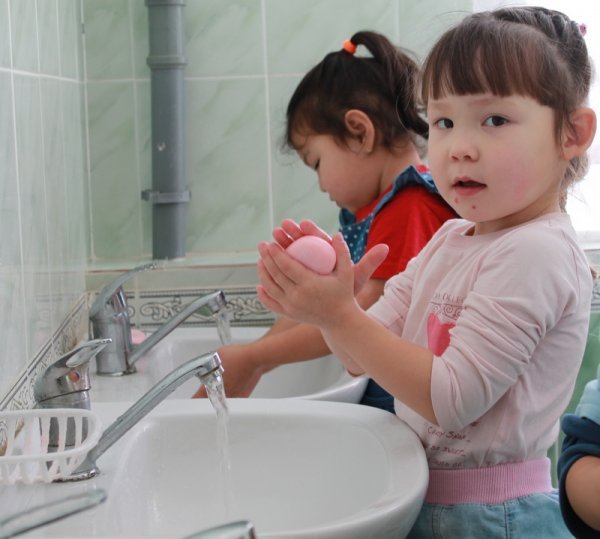 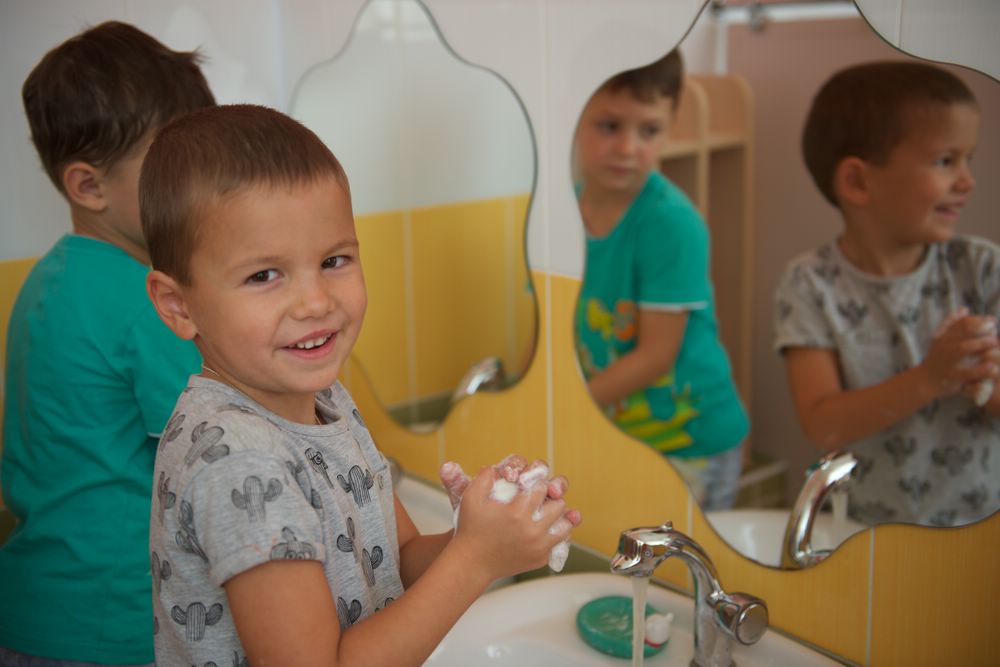 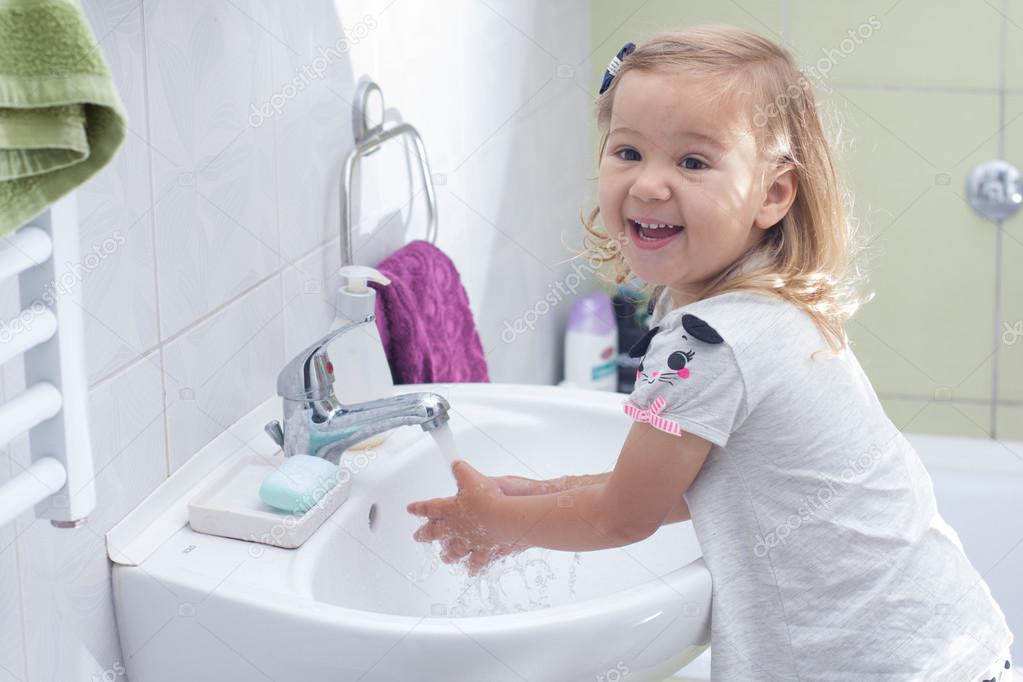 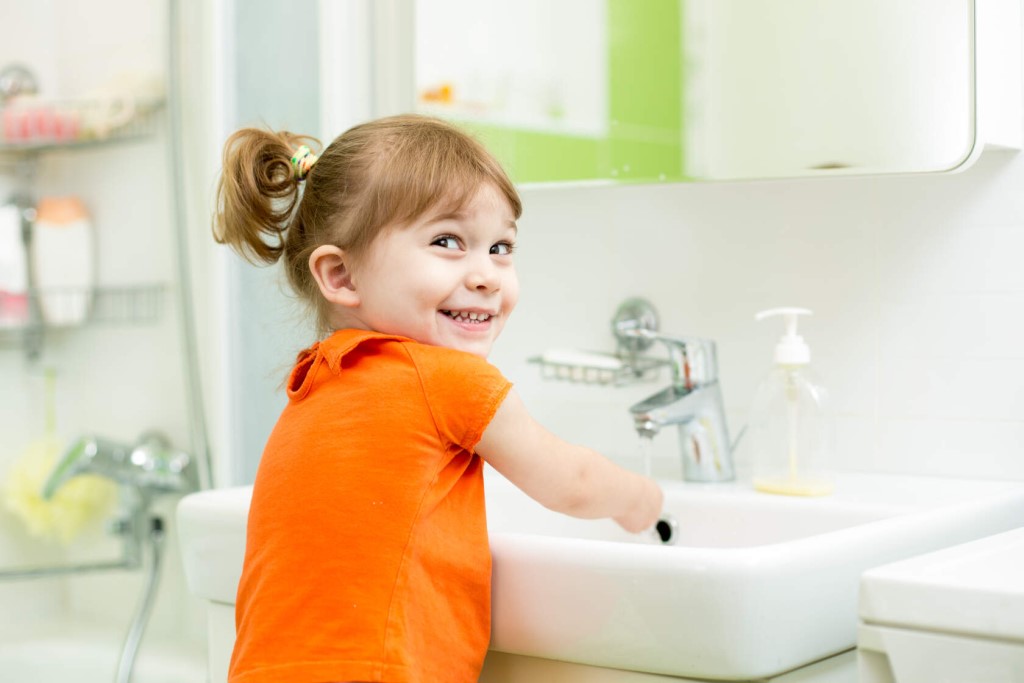 